ITEM WISE PARTY WISE SALES REPORT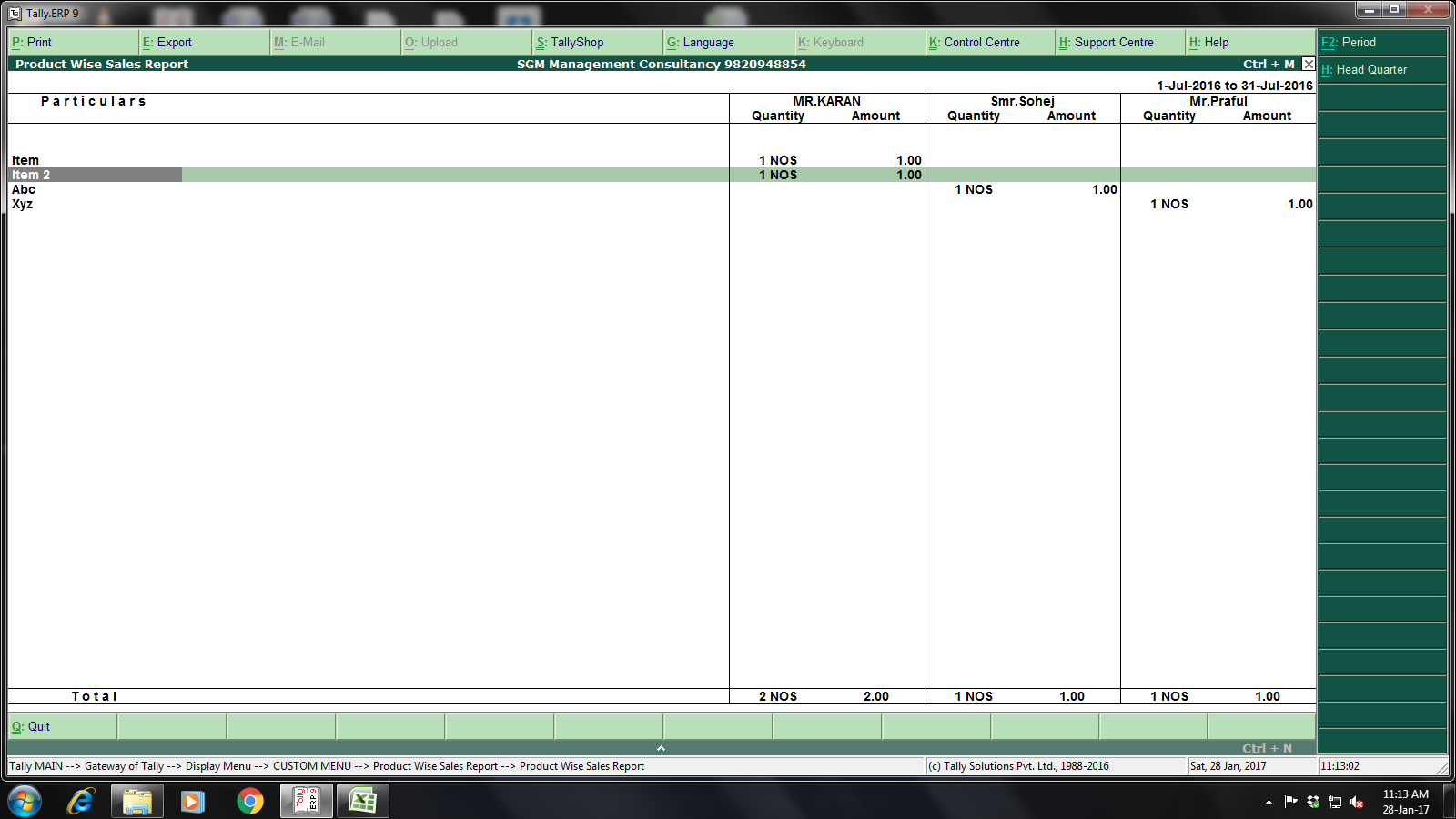 